   گزارش كارخلاصه اي از فعاليتهاي انجام شده در نيمسال گذشته : عناوین فعاليتهاي پیش بینی شده برای نيمسال آینده : مشكلات و موانع پیشرفت و دلایل تأخیرهای ایجاد شده :درصد پيشرفت رساله و تاریخ تخمینی دفاع : تاريخ و امضاءدانشجو*امضاء استاد مشاور الزامي نمي باشد، درصورت تشخيص استاد راهنما،آن قسمت از كار دانشجو كه مربوط به تخصص استاد مشاور مي باشد، امضاء استاد مشاور الزامي است. 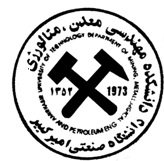 دانشکده مهندسی معدن و متالورژیبسمه تعالیفرم گزارش پیشرفت تحقیق رساله دکتری از تاریخ ................. لغایت .....................دانشکده مهندسی معدن و متالورژی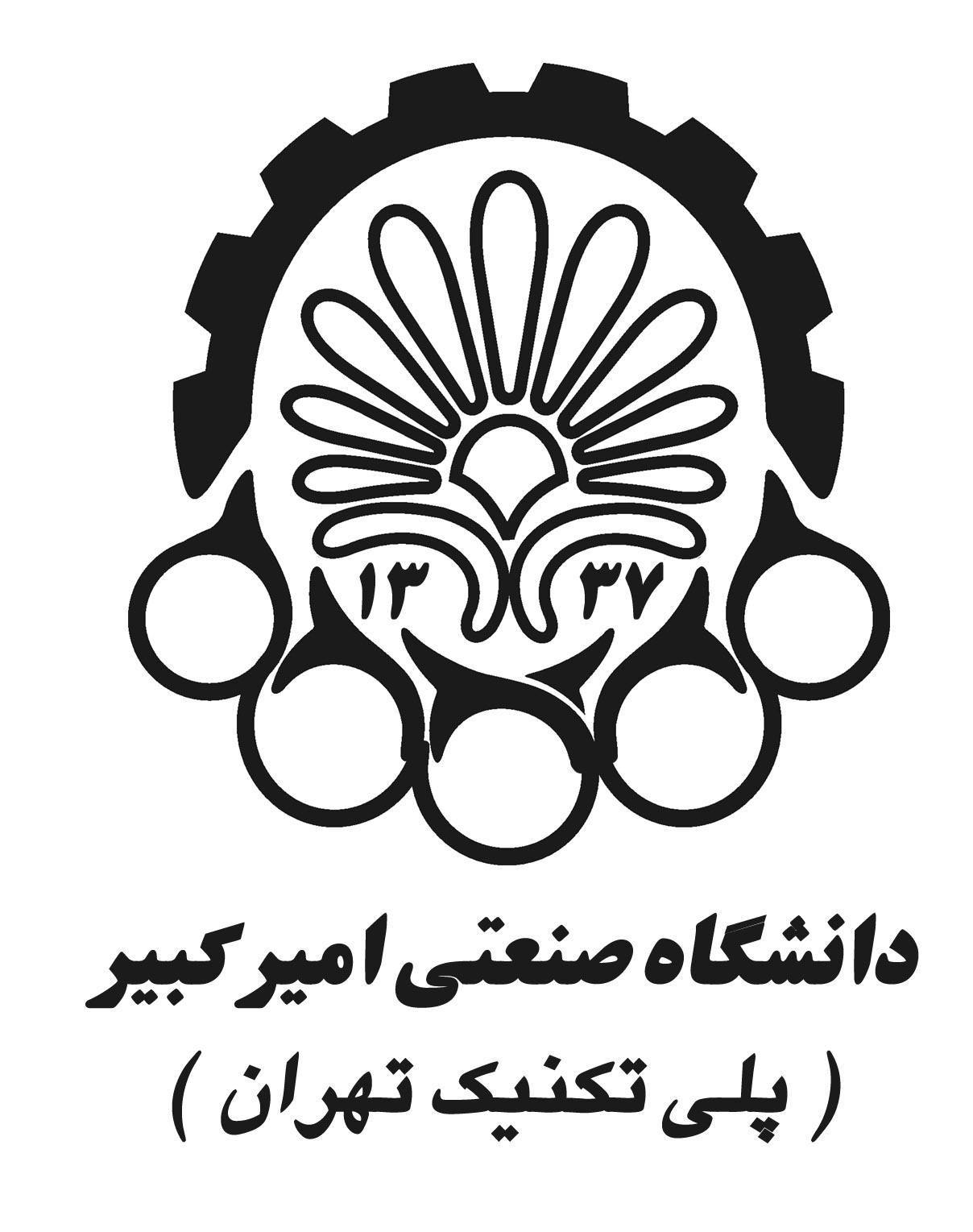 امضاء هیأت داورانامضاءاستاد راهنماامضاءمدیر گروهامضاءمدیر تحصیلات تکمیلی دانشکده